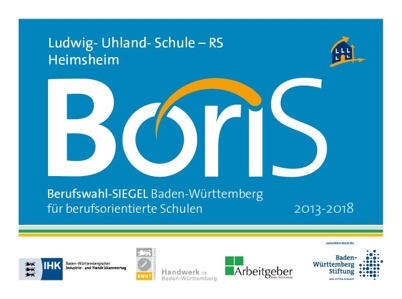 Betriebs- bzw. Arbeitsplatzerkundung der Realschule Heimsheim im Rahmen der Berufsorientierung (BORS)Sehr geehrte Damen und Herren,in Baden-Württemberg wird für die Schülerinnen und Schüler der 8. bzw. 9. Realschulklassen im Rahmen eines Praktikums eine Betriebs- und Arbeitsplatzerkundung durchgeführt. Sie dient dem Kennenlernen von Berufen und berufstypischen Tätigkeiten. In diesem Praktikum sollen die Schüler und Schülerinnenden Arbeitsalltag in einem bestimmten Beruf kennen lernen,durch unmittelbare Anschauung und soweit möglich durch eigenes Tun Einblicke in die Arbeitswelt gewinnen,wesentliche Merkmale spezifischer Arbeitsweisen in der Praxis erfahren,den eigenen Berufswunsch kritisch reflektieren.Für die Tätigkeit soll keine Entlohnung bezahlt werden.Alle SchülerInnen sind über die Schule unfallversichert. Ebenso besteht über den Schulträger eine Haftpflichtversicherung.Als Praktikumstermine haben wir für die Schülerinnen und Schüler unserer Schulefolgende Termine vorgesehen:für die Klasse 8e:		11.03. – 22.03.2024für die Klassen 9abc:		26.02. – 08.03.2024Wir erlauben uns die Anfrage, ob Sie bereit sind, einen BORS - Praktikumsplatz anzubieten. 
Ein besonderes Interesse an einer Praktikumsstelle bei Ihnen hat folgende/r Schüler/in:Mit freundlichen GrüßenDie Lehrkräfte der Berufsorientierung N. GüntherU. HohnName:Anschrift: